Name/Nume: ________________		Datum/ Datа:_________________Scrie numerele. Schreibe die Zahlen.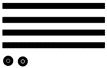 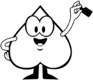 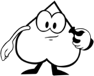 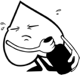 Reprezintă grafic numerele.Zeichne die Zahlbilder.Cum se numește numărul?Wie heißt die Zahl?   Descompune în sute, zeci și unități.Zerlege in Hunderter, Zehner und Einer.  Notează numerele. Uită-te atent!Notiere die Zahl. Schau genau! 